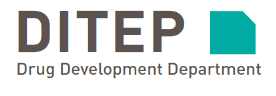 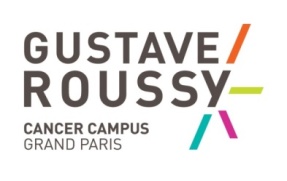 FICHE  DE  SCREENINGDEMANDE D’ESSAI  DE  PHASE  IFiche de screening à renvoyer aux planificatrices accompagnée des documents suivants :CONTACT PLANIFICATRICESKarine FREON: 01 42 11 42 03 / karine.freon@gustaveroussy.frCharline VINCENT : 01 42 11 51 14 / charline.vincent@gustaveroussy.frMélanie GUIBOURT : 01 42 11 56 10 /  melanie.guibourt@gustaveroussy.frFax : 01 42 11 60 13PRISE EN CHARGE Pour être inclus dans un essai thérapeutique de phase I, votre patient doit bénéficier d’une couverture par la Sécurité Sociale (ou CMU) ou d’un formulaire E112 (S2)  pour les patients européens) :Type de prise en charge :        Conformément à la réglementation en vigueur, « les essais cliniques et les prestations qui en découlent ne rentrent pas dans le champ des prestations prises en charge par l’Assurance-Maladie, en vertu des dispositions de l’article L321-1 du Code de la Sécurité Sociale ». Cela signifie qu’aucun bon de transport ne pourra être établi pour les déplacements liés à un essai clinique. 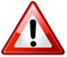 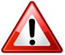 Dans le cadre des essais cliniques industriels, l’intégralité des frais de transports seront à avancer par votre patient, ils seront remboursés dans un second temps par l’Industriel.Cet élément doit être murement réfléchi par votre patient avant d’envisager de participer à un essai clinique.ETAT CLINIQUEO.M.S. :             0        1        2      Commentaires :          ANTECEDENTS NOTABLES (merci de préciser la date si < à 6 mois)HTA 							 Oui		 NonThrombose veineuse et/ou Embolie pulmonaire        Oui		 NonDysfonction cardiaque (diminution FEVG)		 Oui		 NonSyndrome coronarien aigu				 Oui		 NonTroubles du rythme					 Oui		 NonDiabète						 Oui		 NonAutre cancer						 Oui		 NonContrôle antalgique satisfaisant			 Oui		 NonMaladie auto-immune				 Oui		 NonMédication concomitante notable (corticoïdes, anticoagulation, ...) :      DIAGNOSTICMerci de joindre impérativement le compte-rendu anatomopathologique de diagnosticLocalisation du cancer primitif :      Type histologique précis :      Sites métastatiques précis :      Métastase biopsiable 				 Oui		 NonMaladie mesurable selon RECIST 1.1		 Oui		 NonLésions injectables au niveau des ganglions	 Oui		 NonLésions injectables au niveau de la peau	 Oui		 NonAnomalies moléculaires/ génétiques connues :  Oui		 NonSi oui, préciser :      Commentaires (mutations de résistance, autres anomalies) :      TRAITEMENTS PREALABLESradiothérapie médiastinale :  	 Oui		 NonLignes de traitements :Ligne 1 :      Ligne 2 :      Ligne 3 :      Ligne 4 :      Ligne x :      Si le patient a reçu des anthracyclines, merci de préciser le nom de l’anthracycline et la dose totale reçue en mg/m 2 :      DATE DE LA DERNIERE CURE :      TOXICITES SEQUELLAIRES Oui		 NonType de grade :      Commentaires :      Avez-vous abordé avec le patient les principes généraux des essais de Phase I avec notamment les incertitudes de ce type de traitement ?             Oui		 NonEn tant que médecin référent, vous vous engagez à reprendre en charge votre patient dès la fin de l’étude de phase I pour laquelle vous nous l’avez adressé :          Oui		 NonSi votre patient est inclus dans un protocole de Phase I, vous vous engagez à nous fournir rapidement les renseignements complémentaires suivants concernant les traitements antérieurs de sa maladie :Les dates précises de début et de fin de toutes les chimiothérapies, radiothérapies, les chirurgies ; avec les doses et les meilleures réponses observées) :        Oui		 NonCOORDONNEESNom du Médecin demandeur :      Adresse :      Tel :       						Fax :      Mail :      Nom du patient :      Adresse :      Tel fixe:       						Portable :      Mail :      Date :       Signature :         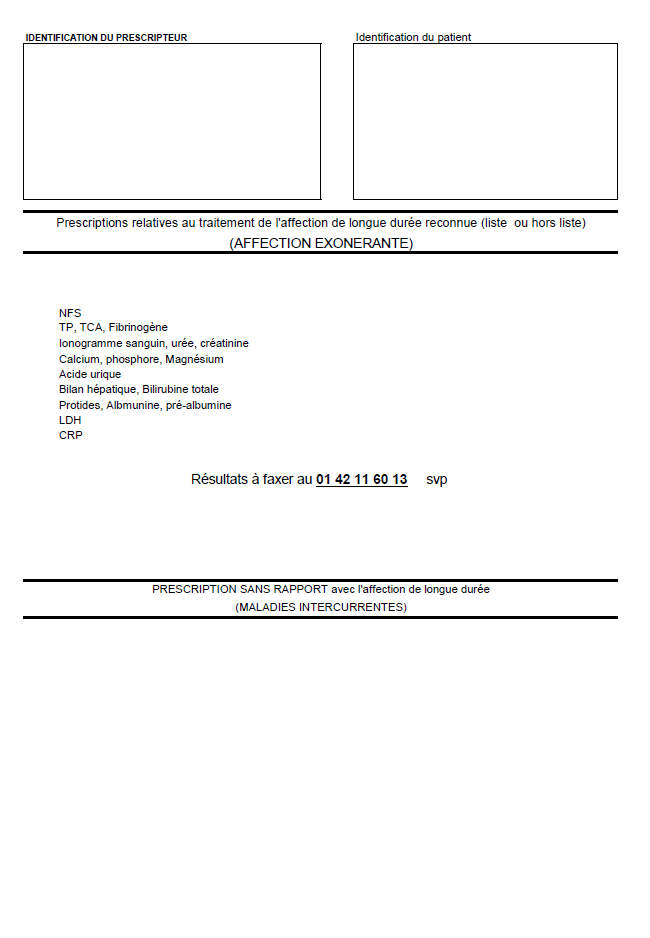 Nom et prénom du patient :                             Date de naissance :      N° dossier GR (si applicable) :       Bilan biologique de moins de 15 jours (ordonnance en page 5) Bilan biologique de moins de 15 jours (ordonnance en page 5) Compte rendu anatomopathologique Dernier compte rendu scanner/pet scanner/IRM Dernier compte rendu de consultationALK Oui         NonMSI Oui         NonBRAF Oui         NonMYC Oui         NonBRCA1 Oui         NonNOTCH Oui         NonBRCA2 Oui         NonNRAS Oui         NoncKIT Oui         NonP53 Oui         NonEGFR Oui         NonPI3K Oui         NonFGFR1 Oui         Nonre Oui         NonHER2 Oui         NonRET Oui         NonKRAS Oui         Nonrp Oui         NonMET Oui         NonROS Oui         Non